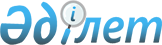 О внесении изменений в решение областного маслихата (X сессия, VI созыв) от 12 декабря 2016 года № 76/10 "Об областном бюджете на 2017 - 2019 годы"Решение маслихата Павлодарской области от 16 октября 2017 года № 149/16. Зарегистрировано Департаментом юстиции Павлодарской области 18 октября 2017 года № 5648
      В соответствии с пунктом 4 статьи 106 Бюджетного кодекса Республики Казахстан от 4 декабря 2008 года, подпунктом 1) пункта 1 статьи 6 Закона Республики Казахстан от 23 января 2001 года "О местном государственном управлении и самоуправлении в Республике Казахстан" Павлодарский областной маслихат РЕШИЛ:
      1. Внести в решение областного маслихата (X сессия, VI созыв) от 12 декабря 2016 года № 76/10 "Об областном бюджете на 2017 - 2019 годы" (зарегистрированное в Реестре государственной регистрации нормативных правовых актов за № 5298, опубликованное 29 декабря 2016 год в Эталлоном контрольном банке нормативно-правовых актов Республики Казахстан) следующие изменения:
      в пункте 1:
      в подпункте 1):
      цифры "142070804" заменить цифрами "142569540";
      цифры "28257144" заменить цифрами "28755880";
      в подпункте 2) цифры "142301137" заменить цифрами "142799873";
      в пункте 7:
      цифры "71815" заменить цифрами "71575";
      цифры "3791090" заменить цифрами "3587283";
      цифры "2147730" заменить цифрами "2129258";
      цифры "3173962" заменить цифрами "3149303";
      цифры "441795" заменить цифрами "471092";
      цифры "22899" заменить цифрами "51437";
      цифры "43400" заменить цифрами "36098";
      цифры "260992" заменить цифрами "619856";
      в пункте 8:
      цифры "348814" заменить цифрами "347012";
      цифры "422863" заменить цифрами "376644";
      цифры "218137" заменить цифрами "216316";
      цифры "851088" заменить цифрами "796102";
      цифры "231874" заменить цифрами "122352";
      цифры "699804" заменить цифрами "599804";
      цифры "2607398" заменить цифрами "2821765";
      цифры "99399" заменить цифрами "96704";
      цифры "1001686" заменить цифрами "892697";      
      цифры "75322" заменить цифрами "72168";
      в пункте 13:
      цифры "536792" заменить цифрами "444633";
      приложение 1 к указанному решению изложить в новой редакции согласно приложению к настоящему решению. 
      2. Контроль за выполнением настоящего решения возложить на постоянную комиссию областного маслихата по экономике и бюджету.
      3. Настоящее решение вводится в действие с 1 января 2017 года.  Областной бюджет на 2017 год (с изменениями)
					© 2012. РГП на ПХВ «Институт законодательства и правовой информации Республики Казахстан» Министерства юстиции Республики Казахстан
				
      Председатель сессии

О. Крук

      Секретарь областного маслихата

В. Берковский
Приложение
к решению Павлодарского
областного маслихата
(XVI сессия, VI созыв)
от 16 октября 2017 года
№ 149/16Приложение 1
к решению Павлодарского
областного маслихата
(X сессия, VI созыв)
от 12 декабря 2016 года № 76/10
Категория
Категория
Категория
Категория
Сумма (тысяч тенге)
Класс
Класс
Класс
Сумма (тысяч тенге)
Подкласс
Подкласс
Сумма (тысяч тенге)
Наименование
Сумма (тысяч тенге)
1
2
3
4
5
1. Доходы
142 569 540
1
Налоговые поступления
28 755 880
01
Подоходный налог
9 663 551
2
Индивидуальный подоходный налог
9 663 551
03
Социальный налог
7 872 313
1
Социальный налог
7 872 313
05
Внутренние налоги на товары, работы и услуги
11 220 016
3
Поступления за использование природных и других ресурсов
11 220 016
2
Неналоговые поступления
2 104 399
01
Доходы от государственной собственности
172 718
1
Поступления части чистого дохода государственных предприятий
18 516
3
Дивиденды на государственные пакеты акций, находящиеся в государственной собственности
5 190
4
Доходы на доли участия в юридических лицах, находящиеся в государственной собственности
13 718
5
Доходы от аренды имущества, находящегося в государственной собственности
85 600
7
Вознаграждения по кредитам, выданным из государственного бюджета
49 694
04
Штрафы, пени, санкции, взыскания, налагаемые государственными учреждениями, финансируемыми из государственного бюджета, а также содержащимися и финансируемыми из бюджета (сметы расходов) Национального Банка Республики Казахстан 
1 100 863
1
Штрафы, пени, санкции, взыскания, налагаемые государственными учреждениями, финансируемыми из государственного бюджета, а также содержащимися и финансируемыми из бюджета (сметы расходов) Национального Банка Республики Казахстан, за исключением поступлений от организаций нефтяного сектора 
1 100 863
06
Прочие неналоговые поступления
830 818
1
Прочие неналоговые поступления
830 818
3
Поступления от продажи основного капитала
15 729
01
Продажа государственного имущества, закрепленного за государственными учреждениями
15 729
1
Продажа государственного имущества, закрепленного за государственными учреждениями
15 729
4
Поступления трансфертов 
111 693 532
01
Трансферты из нижестоящих органов государственного управления
25 404 993
2
Трансферты из районных (городских) бюджетов
25 404 993
02
Трансферты из вышестоящих органов государственного управления
86 288 539
1
Трансферты из республиканского бюджета
86 288 539
Функциональная группа
Функциональная группа
Функциональная группа
Функциональная группа
Функциональная группа
Сумма (тысяч тенге)
Функциональная подгруппа
Функциональная подгруппа
Функциональная подгруппа
Функциональная подгруппа
Сумма (тысяч тенге)
Администратор бюджетных программ
Администратор бюджетных программ
Администратор бюджетных программ
Сумма (тысяч тенге)
Программа
Программа
Сумма (тысяч тенге)
Наименование
Сумма (тысяч тенге)
1
2
3
4
5
6
2. Затраты
142 799 873
01
Государственные услуги общего характера
3 342 933
1
Представительные, исполнительные и другие органы, выполняющие общие функции государственного управления
2 035 896
110
Аппарат маслихата области
55 807
001
Услуги по обеспечению деятельности маслихата области
54 332
003
Капитальные расходы государственного органа
1 475
120
Аппарат акима области
1 815 201
001
Услуги по обеспечению деятельности акима области
1 386 509
004
Капитальные расходы государственного органа
94 090
007
Капитальные расходы подведомственных государственных учреждений и организаций
97 297
009
Обеспечение и проведение выборов акимов городов районного значения, сел, поселков, сельских округов
16 644
013
Обеспечение деятельности Ассамблеи народа Казахстана области
220 661
282
Ревизионная комисссия области
164 888
001
Услуги по обеспечению деятельности ревизионной комиссии области
159 847
003
Капитальные расходы государственного органа
5 041
2
Финансовая деятельность
634 724
257
Управление финансов области
634 724
001
Услуги по реализации государственной политики в области исполнения местного бюджета и управления коммунальной собственностью 
136 633
009
Приватизация, управление коммунальным имуществом, постприватизационная деятельность и регулирование споров, связанных с этим
12 720
013
Капитальные расходы государственного органа
30 994
028
Приобретение имущества в коммунальную собственность
401 516
113
Целевые текущие трансферты из местных бюджетов
52 861
5
Планирование и статистическая деятельность
271 356
258
Управление экономики и бюджетного планирования области
271 356
001
Услуги по реализации государственной политики в области формирования и развития экономической политики, системы государственного планирования
197 611
005
Капитальные расходы государственного органа
68 745
061
Экспертиза и оценка документации по вопросам бюджетных инвестиций и государственно-частного партнерства, в том числе концессии
5 000
9
Прочие государственные услуги общего характера
400 957
269
Управление по делам религий области
75 628
001
Услуги по реализации государственной политики в сфере религиозной деятельности на местном уровне
27 932
003
Капитальные расходы государственного органа
903
005
Изучение и анализ религиозной ситуации в регионе
46 793
700
Управление недропользования, окружающей среды и водных ресурсов области
248 680
001
Услуги по реализации государственной политики в сфере недропользования, окружающей среды и водных ресурсов на местном уровне
104 160
003
Капитальные расходы государственного органа
3 033
032
Капитальные расходы подведомственных государственных учреждений и организаций
111 487
114
Целевые трансферты на развитие из местных бюджетов
30 000
701
Управление предпринимательства, торговли и туризма области
76 649
001
Услуги по реализации государственной политики на местном уровне в области развития предпринимательства, торговли и туризма
74 208
003
Капитальные расходы государственного органа
2 441
02
Оборона
455 373
1
Военные нужды
37 195
120
Аппарат акима области
37 195
010
Мероприятия в рамках исполнения всеобщей воинской обязанности
37 195
2
Организация работы по чрезвычайным ситуациям
418 178
120
Аппарат акима области
55 478
012
Мобилизационная подготовка и мобилизация областного масштаба
55 478
287
Территориальный орган, уполномоченных органов в области чрезвычайных ситуаций природного и техногенного характера, гражданской обороны, финансируемый из областного бюджета
362 700
002
Капитальные расходы территориального органа и подведомственных государственных учреждений
333 520
004
Предупреждение и ликвидация чрезвычайных ситуаций областного масштаба
29 180
03
Общественный порядок, безопасность, правовая, судебная, уголовно-исполнительная деятельность
6 629 993
1
Правоохранительная деятельность
6 629 993
252
Исполнительный орган внутренних дел, финансируемый из областного бюджета
6 629 993
001
Услуги по реализации государственной политики в области обеспечения охраны общественного порядка и безопасности на территории области
4 533 427
003
Поощрение граждан, участвующих в охране общественного порядка
6 900
006
Капитальные расходы государственного органа
1 819 057
013
Услуги по размещению лиц, не имеющих определенного места жительства и документов
48 313
014
Организация содержания лиц, арестованных в административном порядке
59 035
015
Организация содержания служебных животных
33 838
025
Обеспечение охраны общественного порядка во время проведения мероприятий международного значения
129 423
04
Образование
16 065 331
2
Начальное, основное среднее и общее среднее образование
5 036 519
261
Управление образования области
4 170 918
003
Общеобразовательное обучение по специальным образовательным учебным программам
1 191 713
006
Общеобразовательное обучение одаренных детей в специализированных организациях образования
2 487 517
055
Дополнительное образование для детей
420 985
056
Целевые текущие трансферты бюджетам районов (городов областного значения) на доплату учителям, прошедшим стажировку по языковым курсам и на доплату учителям за замещение на период обучения основного сотрудника
70 703
271
Управление строительства области
216 516
079
Целевые трансферты на развитие бюджетам районов (городов областного значения) на строительство и реконструкцию объектов начального, основного среднего и общего среднего образования
216 316
086
Строительство и реконструкция объектов начального, основного среднего и общего среднего образования
200
285
Управление физической культуры и спорта области
649 085
006
Дополнительное образование для детей и юношества по спорту
273 325
007
Общеобразовательное обучение одаренных в спорте детей в специализированных организациях образования
375 760
4
Техническое и профессиональное, послесреднее образование
6 795 981
253
Управление здравоохранения области
399 156
043
Подготовка специалистов в организациях технического и профессионального, послесреднего образования
367 122
044
Оказание социальной поддержки обучающимся по программам технического и профессионального, послесреднего образования
32 034
261
Управление образования области
6 175 440
024
Подготовка специалистов в организациях технического и профессионального образования
5 935 021
025
Подготовка специалистов в организациях послесреднего образования
240 419
271
Управление строительства области
221 385
099
Строительство и реконструкция объектов технического, профессионального и послесреднего образования
221 385
5
Переподготовка и повышение квалификации специалистов
209 068
253
Управление здравоохранения области
3 868
003
Повышение квалификации и переподготовка кадров
3 868
261
Управление образования области
205 200
052
Повышение квалификации, подготовка и переподготовка кадров в рамках Программы развития продуктивной занятости и массового предпринимательства
205 200
9
Прочие услуги в области образования
4 023 763
261
Управление образования области
4 023 763
001
Услуги по реализации государственной политики на местном уровне в области образования
115 910
004
Информатизация системы образования в областных государственных учреждениях образования 
39 954
005
Приобретение и доставка учебников, учебно-методических комплексов для областных государственных учреждений образования
48 372
007
Проведение школьных олимпиад, внешкольных мероприятий и конкурсов областного масштаба
139 793
011
Обследование психического здоровья детей и подростков и оказание психолого-медико-педагогической консультативной помощи населению
221 976
013
Капитальные расходы государственного органа
3 856
019
Присуждение грантов областным государственным учреждениям образования за высокие показатели работы
19 567
029
Методическая работа
90 123
067
Капитальные расходы подведомственных государственных учреждений и организаций
680 082
113
Целевые текущие трансферты из местных бюджетов
2 664 130
05
Здравоохранение
17 869 592
1
Больницы широкого профиля
107 781
253
Управление здравоохранения области
107 781
004
Оказание стационарной и стационарозамещающей медицинской помощи субъектами здравоохранения по направлению специалистов первичной медико-санитарной помощи и медицинских организаций, за исключением оказываемой за счет средств республиканского бюджета
107 781
2
Охрана здоровья населения
1 771 053
253
Управление здравоохранения области
776 913
005
Производство крови, ее компонентов и препаратов для местных организаций здравоохранения 
524 335
006
Услуги по охране материнства и детства
163 740
007
Пропаганда здорового образа жизни
88 838
271
Управление строительства области
994 140
038
Строительство и реконструкция объектов здравоохранения 
994 140
3
Специализированная медицинская помощь
8 272 371
253
Управление здравоохранения области
8 272 371
009
Оказание медицинской помощи лицам, страдающим туберкулезом, инфекционными заболеваниями, психическими расстройствами и расстройствами поведения, в том числе связанные с употреблением психоактивных веществ
4 791 949
019
Обеспечение больных туберкулезом противотуберкулезными препаратами
532 535
020
Обеспечение больных диабетом противодиабетическими препаратами
619 057
021
Обеспечение онкогематологических больных химиопрепаратами
171 724
022
Обеспечение лекарственными средствами больных с хронической почечной недостаточностью, аутоиммунными, орфанными заболеваниями, иммунодефицитными состояниями, а также больных после трансплантации органов
434 953
026
Обеспечение факторами свертывания крови больных гемофилией
641 308
027
Централизованный закуп и хранение вакцин и других медицинских иммунобиологических препаратов для проведения иммунопрофилактики населения
1 019 502
036
Обеспечение тромболитическими препаратами больных с острым инфарктом миокарда
61 343
4
Поликлиники
1 789 277
253
Управление здравоохранения области
1 789 277
014
Обеспечение лекарственными средствами и специализированными продуктами детского и лечебного питания отдельных категорий населения на амбулаторном уровне
1 535 210
038
Проведение скрининговых исследований в рамках гарантированного объема бесплатной медицинской помощи
254 067
5
Другие виды медицинской помощи
1 902 360
253
Управление здравоохранения области
1 902 360
011
Оказание скорой медицинской помощи и санитарная авиация, за исключением оказываемой за счет средств республиканского бюджета
1 844 750
029
Областные базы спецмедснабжения
57 610
9
Прочие услуги в области здравоохранения
4 026 750
253
Управление здравоохранения области
3 995 073
001
Услуги по реализации государственной политики на местном уровне в области здравоохранения
151 099
008
Реализация мероприятий по профилактике и борьбе со СПИД в Республике Казахстан
484 560
013
Проведение патологоанатомического вскрытия
117 698
016
Обеспечение граждан бесплатным или льготным проездом за пределы населенного пункта на лечение
7 005
018
Информационно-аналитические услуги в области здравоохранения
18 532
030
Капитальные расходы государственных органов здравоохранения
4 769
033
Капитальные расходы медицинских организаций здравоохранения
3 211 410
271
Управление строительства области
31 677
083
Строительство врачебных амбулаторий и фельдшерско-акушерских пунктов, расположенных в сельских населенных пунктах в рамках Дорожной карты занятости 2020
31 677
06
Социальная помощь и социальное обеспечение
4 903 706
1
Социальное обеспечение
3 062 397
256
Управление координации занятости и социальных программ области
1 919 863
002
Предоставление специальных социальных услуг для престарелых и инвалидов в медико-социальных учреждениях (организациях) общего типа, в центрах оказания специальных социальных услуг, в центрах социального обслуживания
557 078
012
Предоставление специальных социальных услуг для детей-инвалидов в государственных медико-социальных учреждениях (организациях) для детей с нарушениями функций опорно-двигательного аппарата, в центрах оказания специальных социальных услуг, в центрах социального обслуживания
109 305
013
Предоставление специальных социальных услуг для инвалидов с психоневрологическими заболеваниями, в психоневрологических медико-социальных учреждениях (организациях), в центрах оказания специальных социальных услуг, в центрах социального обслуживания
911 111
014
Предоставление специальных социальных услуг для престарелых, инвалидов, в том числе детей-инвалидов, в реабилитационных центрах

 
167 876
015
Предоставление специальных социальных услуг для детей-инвалидов с психоневрологическими патологиями в детских психоневрологических медико-социальных учреждениях (организациях), в центрах оказания специальных социальных услуг, в центрах социального обслуживания
130 518
047
Целевые текущие трансферты бюджетам районов (городов областного значения) на внедрение обусловленной денежной помощи по проекту "Өрлеу"
43 975
261
Управление образования области
1 041 914
015
Социальное обеспечение сирот, детей, оставшихся без попечения родителей
999 524
037
Социальная реабилитация
42 390
271
Управление строительства области
100 620
039
Строительство и реконструкция объектов социального обеспечения
100 620
2
Социальная помощь
250 091
256
Управление координации занятости и социальных программ области
250 091
003
Социальная поддержка инвалидов
250 091
9
Прочие услуги в области социальной помощи и социального обеспечения
1 591 218
256
Управление координации занятости и социальных программ области
1 522 819
001
Услуги по реализации государственной политики на местном уровне в области обеспечения занятости и реализации социальных программ для населения
115 433
007
Капитальные расходы государственного органа 
3 519
011
Оплата услуг по зачислению, выплате и доставке пособий и других социальных выплат
304
017
Целевые текущие трансферты бюджетам районов (городов областного значения) на введение стандартов оказания специальных социальных услуг
9 344
018
Размещение государственного социального заказа в неправительственных организациях
11 630
019
Реализация текущих мероприятий, направленных на развитие рынка труда, в рамках Программы развития продуктивной занятости и массового предпринимательства
7 140
037
Целевые текущие трансферты бюджетам районов (городов областного значения) на реализацию мероприятий, направленных на развитие рынка труда, в рамках Программы развития продуктивной занятости и массового предпринимательства 
562 868
044
Реализация миграционных мероприятий на местном уровне
7 467
045
Целевые текущие трансферты бюджетам районов (городов областного значения) на реализацию Плана мероприятий по обеспечению прав и улучшению качества жизни инвалидов в Республике Казахстан на 2012 – 2018 годы
433 737
053
Услуги по замене и настройке речевых процессоров к кохлеарным имплантам
36 154
054
Целевые текущие трансферты бюджетам районов (городов областного значения) на размещение государственного социального заказа в неправительственных организациях
150 096
067
Капитальные расходы подведомственных государственных учреждений и организаций
130 315
113
Целевые текущие трансферты из местных бюджетов
54 812
297
Управление труда области
68 399
001
Услуги по реализации государственной политики в области регулирования трудовых отношений на местном уровне
66 395
003
Капитальные расходы государственного органа 
2 004
07
Жилищно-коммунальное хозяйство
22 194 550
1
Жилищное хозяйство
7 225 949
251
Управление земельных отношений области
26 186
011
Целевые текущие трансферты бюджетам районов (городов областного значения) на изъятие земельных участков для государственных нужд
26 186
271
Управление строительства области
7 199 763
014
Целевые трансферты на развитие бюджетам районов (городов областного значения) на проектирование и (или) строительство, реконструкцию жилья коммунального жилищного фонда
3 338 617
027
Целевые трансферты на развитие бюджетам районов (городов областного значения) на проектирование, развитие и (или) обустройство инженерно-коммуникационной инфраструктуры 
3 861 146
2
Коммунальное хозяйство
14 366 291
271
Управление строительства области
10 348 190
015
Целевые трансферты на развитие бюджетам районов (городов областного значения) на развитие благоустройства городов и населенных пунктов
53 619
033
Целевые трансферты на развитие бюджетам районов (городов областного значения) на развитие системы водоснабжения и водоотведения
95 535
058
Целевые трансферты на развитие бюджетам районов (городов областного значения) на развитие системы водоснабжения и водоотведения в сельских населенных пунктах
10 199 036
279
Управление энергетики и жилищно-коммунального хозяйства области
4 018 101
001
Услуги по реализации государственной политики на местном уровне в области энергетики и жилищно-коммунального хозяйства
76 257
005
Капитальные расходы государственного органа 
7 813
010
Целевые трансферты на развитие бюджетам районов (городов областного значения) на развитие системы водоснабжения и водоотведения
26 817
032
Субсидирование стоимости услуг по подаче питьевой воды из особо важных групповых и локальных систем водоснабжения, являющихся безальтернативными источниками питьевого водоснабжения
142 526
113
Целевые текущие трансферты из местных бюджетов
3 213 503
114
Целевые трансферты на развитие из местных бюджетов
551 185
3
Благоустройство населенных пунктов
602 310
279
Управление энергетики и жилищно-коммунального хозяйства области
602 310
041
Проведение профилактической дезинсекции и дератизации (за исключением дезинсекции и дератизации на территории природных очагов инфекционных и паразитарных заболеваний, а также в очагах инфекционных и паразитарных заболеваний)
602 310
08
Культура, спорт, туризм и информационное пространство
7 592 567
1
Деятельность в области культуры
1 364 166
273
Управление культуры, архивов и документации области
1 364 166
005
Поддержка культурно-досуговой работы
325 052
007
Обеспечение сохранности историко-культурного наследия и доступа к ним
325 347
008
Поддержка театрального и музыкального искусства
713 767
2
Спорт
4 145 401
271
Управление строительства области
124 483
017
Развитие объектов спорта
124 483
285
Управление физической культуры и спорта области
4 020 918
001
Услуги по реализации государственной политики на местном уровне в сфере физической культуры и спорта
53 379
002
Проведение спортивных соревнований на областном уровне
54 172
003
Подготовка и участие членов областных сборных команд по различным видам спорта на республиканских и международных спортивных соревнованиях
3 492 439
005
Капитальные расходы государственного органа
3 157
032
Капитальные расходы подведомственных государственных учреждений и организаций
144 597
113
Целевые текущие трансферты из местных бюджетов
273 174
3
Информационное пространство
1 045 182
263
Управление внутренней политики области
624 631
007
Услуги по проведению государственной информационной политики
624 631
264
Управление по развитию языков области
75 877
001
Услуги по реализации государственной политики на местном уровне в области развития языков
44 660
002
Развитие государственного языка и других языков народа Казахстана
25 268
003
Капитальные расходы государственного органа 
5 949
273
Управление культуры, архивов и документации области
344 674
009
Обеспечение функционирования областных библиотек
133 735
010
Обеспечение сохранности архивного фонда
210 939
4
Туризм
34 961
701
Управление предпринимательства, торговли и туризма области
34 961
004
Регулирование туристской деятельности
34 961
9
Прочие услуги по организации культуры, спорта, туризма и информационного пространства
1 002 857
263
Управление внутренней политики области
119 823
001
Услуги по реализации государственной внутренней политики на местном уровне
118 643
005
Капитальные расходы государственного органа 
1 180
273
Управление культуры, архивов и документации области
620 286
001
Услуги по реализации государственной политики на местном уровне в области культуры и управления архивным делом
81 966
003
Капитальные расходы государственного органа
2 681
032
Капитальные расходы подведомственных государственных учреждений и организаций
64 547
113
Целевые текущие трансферты из местных бюджетов
471 092
283
Управление по вопросам молодежной политики области
262 748
001
Услуги по реализации молодежной политики на местном уровне
30 849
003
Капитальные расходы государственного органа
2 374
005
Реализация мероприятий в сфере молодежной политики
195 801
032
Капитальные расходы подведомственных государственных учреждений и организаций
33 724
09
Топливно-энергетический комплекс и недропользование
2 438 366
1
Топливо и энергетика
2 438 366
271
Управление строительства области
44 715
019
Целевые трансферты на развитие бюджетам районов (городов областного значения) на развитие теплоэнергетической системы
44 715
279
Управление энергетики и жилищно-коммунального хозяйства области
2 061 336
011
Целевые трансферты на развитие бюджетам районов (городов областного значения) на развитие теплоэнергетической системы
2 061 336
700
Управление недропользования, окружающей среды и водных ресурсов области
332 315
081
Организация и проведение поисково-разведочных работ на подземные воды для хозяйственно-питьевого водоснабжения населенных пунктов
332 315
10
Сельское, водное, лесное, рыбное хозяйство, особо охраняемые природные территории, охрана окружающей среды и животного мира, земельные отношения
14 296 001
1
Сельское хозяйство
12 961 182
255
Управление сельского хозяйства области
12 761 773
001
Услуги по реализации государственной политики на местном уровне в сфере сельского хозяйства
117 605
002
Поддержка семеноводства 
499 654
003
Капитальные расходы государственного органа
3 632
014
Субсидирование стоимости услуг по доставке воды сельскохозяйственным товаропроизводителям
115 000
020
Субсидирование повышения урожайности и качества продукции растениеводства, удешевление стоимости горюче-смазочных материалов и других товарно-материальных ценностей, необходимых для проведения весенне-полевых и уборочных работ, путем субсидирования производства приоритетных культур 
1 200 000
029
Мероприятия по борьбе с вредными организмами сельскохозяйственных культур
17 473
041
Удешевление сельхозтоваропроизводителям стоимости гербицидов, биоагентов (энтомофагов) и биопрепаратов, предназначенных для обработки сельскохозяйственных культур в целях защиты растений
1 028 707
045
Определение сортовых и посевных качеств семенного и посадочного материала
29 502
046
Государственный учет и регистрация тракторов, прицепов к ним, самоходных сельскохозяйственных, мелиоративных и дорожно-строительных машин и механизмов
2 978
047
Субсидирование стоимости удобрений (за исключением органических)
656 220
048
Возделывание сельскохозяйственных культур в защищенном грунте
16 000
050
Возмещение части расходов, понесенных субъектом агропромышленного комплекса, при инвестиционных вложениях
5 120 205
053
Субсидирование развития племенного животноводства, повышение продуктивности и качества продукции животноводства
2 641 219
054
Субсидирование заготовительным организациям в сфере агропромышленного комплекса суммы налога на добавленную стоимость, уплаченного в бюджет, в пределах исчисленного налога на добавленную стоимость
262 394
055
Субсидирование процентной ставки по кредитным и лизинговым обязательствам в рамках направления по финансовому оздоровлению субъектов агропромышленного комплекса
2 624
056
Субсидирование ставок вознаграждения при кредитовании, а также лизинге на приобретение сельскохозяйственных животных, техники и технологического оборудования
590 171
057
Субсидирование затрат перерабатывающих предприятий на закуп сельскохозяйственной продукции для производства продуктов ее глубокой переработки в сфере животноводства
376 905
060
Частичное гарантирование по микрокредитам в рамках Программы развития продуктивной занятости и массового предпринимательства
71 033
061
Субсидирование операционных затрат микрофинансовых организаций в рамках Программы развития продуктивной занятости и массового предпринимательства
10 451
719
Управление ветеринарии области
199 409
001
Услуги по реализации государственной политики на местном уровне в сфере ветеринарии 
50 332
003
Капитальные расходы государственного органа
2 064
028
Услуги по транспортировке ветеринарных препаратов до пункта временного хранения
1 377
031
Централизованный закуп изделий и атрибутов ветеринарного назначения для проведения идентификации сельскохозяйственных животных, ветеринарного паспорта на животное и их транспортировка (доставка) местным исполнительным органам районов (городов областного значения)
1 751
040
Централизованный закуп средств индивидуальной защиты работников, приборов, инструментов, техники, оборудования и инвентаря, для материально-технического оснащения государственных ветеринарных организаций
13 840
113
Целевые текущие трансферты из местных бюджетов
130 045
3
Лесное хозяйство
289 453
700
Управление недропользования, окружающей среды и водных ресурсов области
289 453
008
Охрана, защита, воспроизводство лесов и лесоразведение
289 453
5
Охрана окружающей среды
937 573
700
Управление недропользования, окружающей среды и водных ресурсов области
937 573
017
Мероприятия по охране окружающей среды
81 004
022
Развитие объектов охраны окружающей среды
856 569
6
Земельные отношения
107 793
251
Управление земельных отношений области
52 764
001
Услуги по реализации государственной политики в области регулирования земельных отношений на территории области
50 997
010
Капитальные расходы государственного органа
1 767
725
Управление по контролю за использованием и охраной земель области
55 029
001
Услуги по реализации государственной политики на местном уровне в сфере контроля за использованием и охраной земель
47 033
003
Капитальные расходы государственного органа
7 996
11
Промышленность, архитектурная, градостроительная и строительная деятельность
3 567 178
2
Архитектурная, градостроительная и строительная деятельность
3 567 178
271
Управление строительства области
3 455 015
001
Услуги по реализации государственной политики на местном уровне в области строительства
104 184
005
Капитальные расходы государственного органа
2 786
113
Целевые текущие трансферты из местных бюджетов
619 856
114
Целевые трансферты на развитие из местных бюджетов
2 728 189
272
Управление архитектуры и градостроительства области
66 251
001
Услуги по реализации государственной политики в области архитектуры и градостроительства на местном уровне
38 684
002
Разработка комплексных схем градостроительного развития и генеральных планов населенных пунктов
7 100
004
Капитальные расходы государственного органа
11 507
113
Целевые текущие трансферты из местных бюджетов
8 960
724
Управление государственного архитектурно-строительного контроля области
45 912
001
Услуги по реализации государственной политики на местном уровне в сфере государственного архитектурно-строительного контроля
44 409
003
Капитальные расходы государственного органа
1 503
12
Транспорт и коммуникации
10 099 593
1
Автомобильный транспорт
6 469 183
268
Управление пассажирского транспорта и автомобильных дорог области
6 469 183
002
Развитие транспортной инфраструктуры
3 599 846
003
Обеспечение функционирования автомобильных дорог
450 373
007
Целевые трансферты на развитие бюджетам районов (городов областного значения) на развитие транспортной инфраструктуры
1 618 473
025
Капитальный и средний ремонт автомобильных дорог областного значения и улиц населенных пунктов
800 491
9
Прочие услуги в сфере транспорта и коммуникаций
3 630 410
268
Управление пассажирского транспорта и автомобильных дорог области
3 630 410
001
Услуги по реализации государственной политики на местном уровне в области транспорта и коммуникаций 
39 764
011
Капитальные расходы государственного органа 
3 363
113
Целевые текущие трансферты из местных бюджетов
3 587 283
13
Прочие
5 926 323
1
Регулирование экономической деятельности
414 014
271
Управление строительства области
414 014
040
Развитие инфраструктуры специальных экономических зон, индустриальных зон, индустриальных парков
414 014
3
Поддержка предпринимательской деятельности и защита конкуренции
4 426 150
271
Управление строительства области
2 312 711
051
Развитие индустриальной инфраструктуры в рамках Единой программы поддержки и развития бизнеса "Дорожная карта бизнеса 2020"
2 312 711
701
Управление предпринимательства, торговли и туризма области
2 113 439
005
Поддержка частного предпринимательства в рамках Единой программы поддержки и развития бизнеса "Дорожная карта бизнеса 2020"
32 000
007
Субсидирование процентной ставки по кредитам в рамках Единой программы поддержки и развития бизнеса "Дорожная карта бизнеса 2020"
1 985 212
009
Частичное гарантирование кредитов малому и среднему бизнесу в рамках Единой программы поддержки и развития бизнеса "Дорожная карта бизнеса 2020"
46 000
701
027
Частичное гарантирование по микрокредитам в рамках Программы развития продуктивной занятости и массового предпринимательства
50 227
9
Прочие
1 086 159
253
Управление здравоохранения области
62 090
096
Выполнение государственных обязательств по проектам государственно-частного партнерства
62 090
257
Управление финансов области
444 633
012
Резерв местного исполнительного органа области
444 633
258
Управление экономики и бюджетного планирования области
9 400
003
Разработка или корректировка, а также проведение необходимых экспертиз технико-экономических обоснований местных бюджетных инвестиционных проектов и конкурсных документаций проектов государственно-частного партнерства, концессионных проектов, консультативное сопровождение проектов государственно-частного партнерства и концессионных проектов
9 400
268
Управление пассажирского транспорта и автомобильных дорог области
297 433
084
Целевые трансферты на развитие бюджетам районов (городов областного значения) на реализацию бюджетных инвестиционных проектов в моногородах
297 433
279
Управление энергетики и жилищно-коммунального хозяйства области
76 540
035
Целевые трансферты на развитие бюджетам районов (городов областного значения) на развитие инженерной инфраструктуры в рамках Программы развития регионов до 2020 года
76 540
280
Управление индустриально-инновационного развития области
196 063
001
Услуги по реализации государственной политики на местном уровне в области развития индустриально-инновационной деятельности
85 000
003
Капитальные расходы государственного органа
3 453
005
Реализация мероприятий в рамках государственной поддержки индустриально-инновационной деятельности
107 610
14
Обслуживание долга
5 196
1
Обслуживание долга
5 196
257
Управление финансов области
5 196
004
Обслуживание долга местных исполнительных органов 
3 027
016
Обслуживание долга местных исполнительных органов по выплате вознаграждений и иных платежей по займам из республиканского бюджета
2 169
15
Трансферты
27 413 171
1
Трансферты
27 413 171
257
Управление финансов области
27 413 171
007
Субвенции
26 144 074
011
Возврат неиспользованных (недоиспользованных) целевых трансфертов
876 972
017
Возврат, использованных не по целевому назначению целевых трансфертов
14 745
049
Возврат трансфертов общего характера в случаях, предусмотренных бюджетным законодательством 
181 104
053
Возврат сумм неиспользованных (недоиспользованных) целевых трансфертов, выделенных из республиканского бюджета за счет целевого трансферта из Национального фонда Республики Казахстан
196 276
3. Чистое бюджетное кредитование
2 905 021
Бюджетные кредиты
5 881 578
06
Социальная помощь и социальное обеспечение
435 316
9
Прочие услуги в области социальной помощи и социального обеспечения
435 316
701
Управление предпринимательства, торговли и туризма области
435 316
013
Предоставление бюджетных кредитов для содействия развитию предпринимательства в рамках Программы развития продуктивной занятости и массового предпринимательства
435 316
07
Жилищно-коммунальное хозяйство
4 122 354
1
Жилищное хозяйство
4 122 354
271
Управление строительства области
3 708 589
009
Кредитование бюджетов районов (городов областного значения) на проектирование и (или) строительство жилья
3 708 589
279
Управление энергетики и жилищно-коммунального хозяйства области
413 765
046
Кредитование бюджетов районов (городов областного значения) на реконструкцию и строительство систем тепло-, водоснабжения и водоотведения
413 765
10
Сельское, водное, лесное, рыбное хозяйство, особо охраняемые природные территории, охрана окружающей среды и животного мира, земельные отношения
1 323 908
1
Сельское хозяйство
809 979
255
Управление сельского хозяйства области
809 979
037
Предоставление бюджетных кредитов для содействия развитию предпринимательства в рамках Программы развития продуктивной занятости и массового предпринимательства
809 979
9
Прочие услуги в области сельского, водного, лесного, рыбного хозяйства, охраны окружающей среды и земельных отношений
513 929
258
Управление экономики и бюджетного планирования области
513 929
007
Бюджетные кредиты местным исполнительным органам для реализации мер социальной поддержки специалистов
513 929
5
Погашение бюджетных кредитов
2 976 557
01
Погашение бюджетных кредитов
2 976 557
1
Погашение бюджетных кредитов, выданных из государственного бюджета
2 920 220
2
Возврат сумм бюджетных кредитов
56 337
4. Сальдо по операциям с финансовыми активами 
406 260
Приобретение финансовых активов
406 260
13
Прочие
406 260
9
Прочие
406 260
120
Аппарат акима области
124 160
065
Формирование или увеличение уставного капитала юридических лиц
124 160
701
Управление предпринимательства, торговли и туризма области
282 100
065
Формирование или увеличение уставного капитала юридических лиц
282 100
5. Дефицит (профицит) бюджета
-3 541 614
6. Финансирование дефицита (использование профицита) бюджета
3 541 614
7
Поступления займов
5 446 289
01
Внутренние государственные займы
5 446 289
1
Государственные эмиссионные ценные бумаги
3 715 028
2
Договоры займа
1 731 261
16
Погашение займов
2 976 557
1
Погашение займов
2 976 557
257
Управление финансов области
2 976 557
015
Погашение долга местного исполнительного органа перед вышестоящим бюджетом
2 920 220
018
Возврат неиспользованных бюджетных кредитов, выданных из республиканского бюджета
56 337
8
Используемые остатки бюджетных средств
1 071 882
01
Остатки бюджетных средств
1 071 882
1
Свободные остатки бюджетных средств
1 071 882